                                                                        Team Entry Form  	Contact Name:  ________________________ 	District # or Name_________________________________  	Phone # _______________________   	Email Address _______________________  Each team must have two representatives from each grade level per division entered.  List each team member below. Division A      	 	 	 	 	Division B________________________ Grade 1   	 	1. __________________________ Grade 3________________________ Grade 1   	             2. __________________________ Grade 3________________________ Grade 2    	             3. __________________________ Grade 4________________________ Grade 2      	             4. __________________________ Grade 4Division C      	 	 	 	 	Division D________________________ Grade 5    	 	 1. __________________________ Grade 7________________________ Grade 5    	 	 2. __________________________ Grade 7________________________ Grade 6     	 	 3. __________________________ Grade 8________________________ Grade 6     	 	 4. __________________________ Grade 8 Adult Supervisors:   Thursday           (1)_______________________    (2) _______________________     	Friday  	(1)_______________________    (2) _______________________ While we appreciate the support of other staff members, due to LIMITED SPACE, please only send TWO (2) adult supervisors for each day! 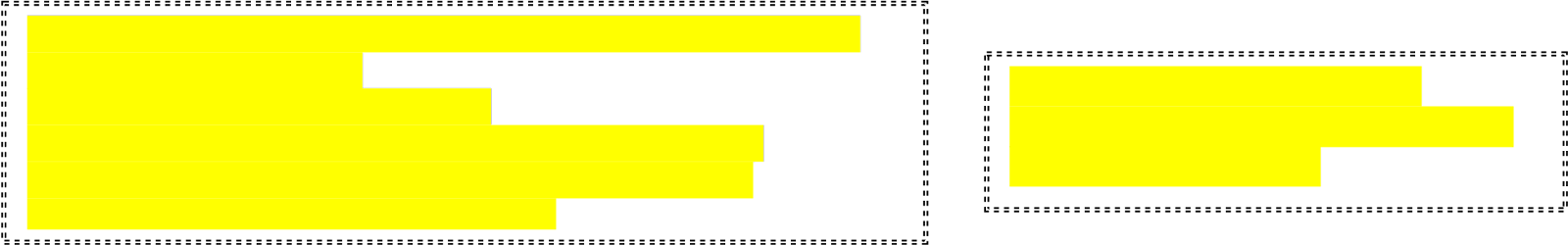    This form will also be sent digitally and must be received by           Thursday, February 23, 2022.                                                             	            Please return digitally or email the form to:                                                                              Attn:  Mr. Paul Huffaker                                                                          Attn:  Mr. Milton Leathers                          Email: phuffaker@PHSD144.net                                                            Email: mleathers@PHSD144.net          Telephone: (708) 210-2888                                	Please indicate the shirt sizes for each student participating on the team:  (Youth medium, Youth large, Adult small, Adult medium, Adult large, Adult X large, Adult XX large) Division A Shirt Sizes:_______________   	Division B Shirt Sizes:_______________Division A Shirt Sizes:_______________   	Division B Shirt Sizes:_______________Division A Shirt Sizes:_______________ 	Division B Shirt Sizes:_______________Division A Shirt Sizes:_______________  	Division B Shirt Sizes:_______________Division C Shirt Sizes:_______________     	Division D Shirt Sizes:_______________Division C Shirt Sizes:_______________      	Division D Shirt Sizes:_______________Division C Shirt Sizes:_______________     	Division D Shirt Sizes:_______________Division C Shirt Sizes:_______________     	Division D Shirt Sizes:_______________Please choose your sizes carefully, as miscalculations require that extra shirts are ordered to make sure our students are comfortable.  However, this is an added expenditure that we would like to avoid if possible.     T-Shirts for alternates or Adult Staff may be purchased at $7.00 each and a cost of $8.00 for XL and larger t-shirts.  Please  indicate sizes desired for students on the form above and for adults and alternates below.    Total number of additional t-Shirts and sizes   ________________        Total Cost: ______________          Please include a check for the additional shirts.  Additional Division A Shirt Sizes:______________  	Additional Division B Shirt Sizes:______________ Additional Division A Shirt Sizes:______________  	Additional Division B Shirt Sizes:______________ Additional Division A Shirt Sizes:______________  	Additional Division B Shirt Sizes:______________ Additional Division A Shirt Sizes:______________  	Additional Division B Shirt Sizes:______________  Additional Division C Shirt Sizes:______________  	Additional Division D Shirt Sizes:______________  Additional Division C Shirt Sizes:______________  	Additional Division D Shirt Sizes:______________  Additional Division C Shirt Sizes:______________  	Additional Division D Shirt Sizes:______________  Additional Division C Shirt Sizes:______________   Additional Division D Shirt Sizes:______________  